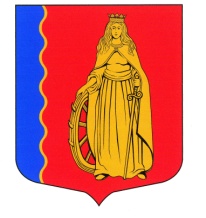 МУНИЦИПАЛЬНОЕ ОБРАЗОВАНИЕ «МУРИНСКОЕ СЕЛЬСКОЕ ПОСЕЛЕНИЕ»ВСЕВОЛОЖСКОГО МУНИЦИПАЛЬНОГО РАЙОНАЛЕНИНГРАДСКОЙ ОБЛАСТИАДМИНИСТРАЦИЯПОСТАНОВЛЕНИЕ10.02.2017                                                                                                 № 32пос. МуриноОб утверждении муниципальной программыВ соответствии с Конституцией Российской Федерации, Гражданским кодексом Российской Федерации, Жилищным кодексом Российской Федерации, Федеральным законом от 06 октября 2003 г. № 131-ФЗ «Об общих принципах организации местного самоуправления в Российской Федерации», Уставом муниципального образования «Муринское сельское поселение» Всеволожского муниципального района Ленинградской области, в целях обеспечения жилыми помещениями малоимущих граждан,ПОСТАНОВЛЯЮ:Утвердить муниципальную целевую программу «Приобретение квартир для малоимущих граждан, нуждающихся в улучшении жилищных условий, на территории муниципального образования «Муринское сельское поселение» Всеволожского муниципального района Ленинградской области на 2017-2019 годы» (приложение № 1).Ведущему специалисту по делопроизводству и архиву Шендрик Е.М. ознакомить с настоящим постановлением должностных лиц в части их касающейся.Настоящее постановление вступает в силу с момента подписания.Контроль над исполнением настоящего постановления возложить на заместителя главы администрации по ЖКХ и благоустройству Конева И.Н.Глава администрации                                                                               В.Ф. Гаркавый